GUIA DE AUTOAPRENDIZAJE Nº1 QUÍMICAIVº MEDIONombre_______________________________________ Curso:_______ Fecha: ____1.-Señala 4 características de un ácido y 4 características de una base.2.-Clasifica a los siguientes ácidos como orgánicos o inorgánicosa) HF   ____________                           d) CH3-CH2-COOH ________b) aspirina ____________                      e) ácido clorhídrico ______________c) HClO ____________                       f) H2CO3   ____________3.-Desarrolla la disociación de las siguientes sustancias y señala si se trata de u n ácido monoprótico o poliprótico4.-Las bases que contienen grupos hidroxilos (OH-) como por ejemplo: CuOH, KOH, Ca(OH)2, Sn(OH)4, Al(OH)3. Se disocian separando el grupo hidroxilo que siempre posee una carga negativa.Ej:  1) CuOH    Cu +  +   OH-                                     La suma de carga positiva y negativa debe dar cero       2) Sn(OH)4            Sn4+    +    4OH-Disocia las siguientes bases: NaOH         LiOH          AgOH        Cd(OH)2     Fe(OH)2     Fe(OH)3      Pb(OH)4     5.-a) Existe una reacción ácido base que ocurre en nuestro estómago cuando tenemos acidez. Desde tu experiencia¿Qué debes consumir cuando tienes acidez estomacal? ______________¿Por qué es importante neutralizar el pH en el estómago? _____________________b) Existen sustancias gaseosas que producen las industrias, la combustión, las erupciones volcánicas que reaccionan con el agua del aire y forman ácidos, como el ácido sulfúrico y carbónico, que cuando llueven caen sobre las ciudades, lagos, monumentos y otros. Desde tu experiencia ¿Cómo se le denomina a esta lluvia? ______¿Qué daños puede provocar?________________            ÁCIDOS              BASES                                  DISOCIACIÓN           Mono/PoliHBr         HAsO3         H2S       CH3-CH2-COOH         H2CO3       CH3-COOH   HMnO4            HNO3          H3PO4        HAsO2         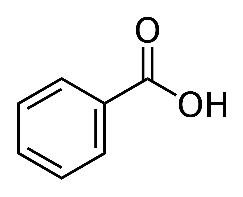 